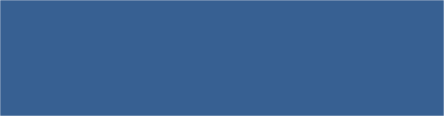 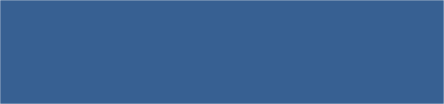 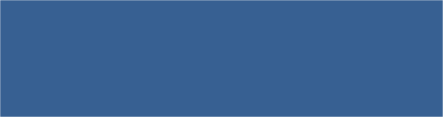 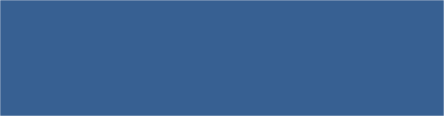 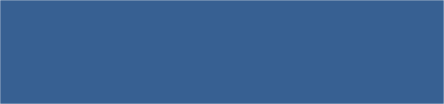 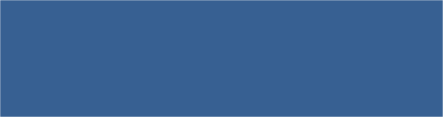 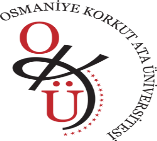 T.C.OSMANİYE KORKUT ATA ÜNİVERSİTESİ SAĞLIK BİLİMLERİ FAKÜLTESİDERS PROGRAMLARININ HAZIRLANMASI İŞ AKIŞ SÜRECİT.C.OSMANİYE KORKUT ATA ÜNİVERSİTESİ SAĞLIK BİLİMLERİ FAKÜLTESİDERS PROGRAMLARININ HAZIRLANMASI İŞ AKIŞ SÜRECİT.C.OSMANİYE KORKUT ATA ÜNİVERSİTESİ SAĞLIK BİLİMLERİ FAKÜLTESİDERS PROGRAMLARININ HAZIRLANMASI İŞ AKIŞ SÜRECİDoküman No :SBF.İŞ.İK.19 İlk Yayın Tarihi :Revizyon Tarihi: 12.09.2022 Revize No :Sayfa :Faaliyet İle İlgili Mevzuat:1.Osmaniye Korkut Ata Üniversitesi Ön Lisans ve Lisans Eğitim-Öğretim YönetmeliğiOsmaniye Korkut Ata Üniversitesi Ön Lisans ve Lisans Eğitim-Öğretim YönetmeliğiFaaliyet İle İlgili Mevzuat:2.2547 Sayılı Yükseköğretim KanunuFaaliyet İle İlgili Mevzuat:Faaliyet İle İlgili Mevzuat:Yapılan İşin Süresi:1-2 hafta1-2 hafta1-2 hafta1-2 haftaSorumlu Personelİş Akış Şemasıİş Akış ŞemasıGörev ve Sorumluluklar(Faaliyetler-Açıklamalar)Görev ve Sorumluluklar(Faaliyetler-Açıklamalar)Memur (Personel İşleri)Dekanlığın, Bölüm Başkanlıklarına ders programlarının hazırlanması ile ilgili yazı yazması.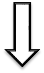 Bölüm Başkanı Koordinatörlüğünde haftalık ders programlarının hazırlanması.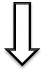 Hazırlanan ders programının, Bölüm Başkanınının imzasına sunularak (ıslak imza ile), EBYS üzerinden (e-imza ile) üst yazı ekinde Dekanlığa sunulması.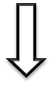 Haftalık Ders Programları ile ilgili Yönetim Kurulu Kararıalınması.Yönetim Kurulu Kararının Mali İşler Birimine gönderilmesi.Dekanlığın, Bölüm Başkanlıklarına ders programlarının hazırlanması ile ilgili yazı yazması.Bölüm Başkanı Koordinatörlüğünde haftalık ders programlarının hazırlanması.Hazırlanan ders programının, Bölüm Başkanınının imzasına sunularak (ıslak imza ile), EBYS üzerinden (e-imza ile) üst yazı ekinde Dekanlığa sunulması.Haftalık Ders Programları ile ilgili Yönetim Kurulu Kararıalınması.Yönetim Kurulu Kararının Mali İşler Birimine gönderilmesi.Dekanlık, belirlediği bir tarihe kadar haftalık ders programlarını Bölüm Başkanlıklarından talep eder.Dekanlık, belirlediği bir tarihe kadar haftalık ders programlarını Bölüm Başkanlıklarından talep eder.Memur (Bölüm Sekreteri)Dekanlığın, Bölüm Başkanlıklarına ders programlarının hazırlanması ile ilgili yazı yazması.Bölüm Başkanı Koordinatörlüğünde haftalık ders programlarının hazırlanması.Hazırlanan ders programının, Bölüm Başkanınının imzasına sunularak (ıslak imza ile), EBYS üzerinden (e-imza ile) üst yazı ekinde Dekanlığa sunulması.Haftalık Ders Programları ile ilgili Yönetim Kurulu Kararıalınması.Yönetim Kurulu Kararının Mali İşler Birimine gönderilmesi.Dekanlığın, Bölüm Başkanlıklarına ders programlarının hazırlanması ile ilgili yazı yazması.Bölüm Başkanı Koordinatörlüğünde haftalık ders programlarının hazırlanması.Hazırlanan ders programının, Bölüm Başkanınının imzasına sunularak (ıslak imza ile), EBYS üzerinden (e-imza ile) üst yazı ekinde Dekanlığa sunulması.Haftalık Ders Programları ile ilgili Yönetim Kurulu Kararıalınması.Yönetim Kurulu Kararının Mali İşler Birimine gönderilmesi.Dekanlık, belirlediği bir tarihe kadar haftalık ders programlarını Bölüm Başkanlıklarından talep eder.Dekanlık, belirlediği bir tarihe kadar haftalık ders programlarını Bölüm Başkanlıklarından talep eder.Fakülte KuruluDekanlığın, Bölüm Başkanlıklarına ders programlarının hazırlanması ile ilgili yazı yazması.Bölüm Başkanı Koordinatörlüğünde haftalık ders programlarının hazırlanması.Hazırlanan ders programının, Bölüm Başkanınının imzasına sunularak (ıslak imza ile), EBYS üzerinden (e-imza ile) üst yazı ekinde Dekanlığa sunulması.Haftalık Ders Programları ile ilgili Yönetim Kurulu Kararıalınması.Yönetim Kurulu Kararının Mali İşler Birimine gönderilmesi.Dekanlığın, Bölüm Başkanlıklarına ders programlarının hazırlanması ile ilgili yazı yazması.Bölüm Başkanı Koordinatörlüğünde haftalık ders programlarının hazırlanması.Hazırlanan ders programının, Bölüm Başkanınının imzasına sunularak (ıslak imza ile), EBYS üzerinden (e-imza ile) üst yazı ekinde Dekanlığa sunulması.Haftalık Ders Programları ile ilgili Yönetim Kurulu Kararıalınması.Yönetim Kurulu Kararının Mali İşler Birimine gönderilmesi.Ders Programları, Dekanlık Web adresinde bulunan şablona uygun olarak hazırlanır.Ders Programları, Dekanlık Web adresinde bulunan şablona uygun olarak hazırlanır.DekanDekanlığın, Bölüm Başkanlıklarına ders programlarının hazırlanması ile ilgili yazı yazması.Bölüm Başkanı Koordinatörlüğünde haftalık ders programlarının hazırlanması.Hazırlanan ders programının, Bölüm Başkanınının imzasına sunularak (ıslak imza ile), EBYS üzerinden (e-imza ile) üst yazı ekinde Dekanlığa sunulması.Haftalık Ders Programları ile ilgili Yönetim Kurulu Kararıalınması.Yönetim Kurulu Kararının Mali İşler Birimine gönderilmesi.Dekanlığın, Bölüm Başkanlıklarına ders programlarının hazırlanması ile ilgili yazı yazması.Bölüm Başkanı Koordinatörlüğünde haftalık ders programlarının hazırlanması.Hazırlanan ders programının, Bölüm Başkanınının imzasına sunularak (ıslak imza ile), EBYS üzerinden (e-imza ile) üst yazı ekinde Dekanlığa sunulması.Haftalık Ders Programları ile ilgili Yönetim Kurulu Kararıalınması.Yönetim Kurulu Kararının Mali İşler Birimine gönderilmesi.Mali İşler Birimi, haftalık ders programlarını ek ders ödemelerinde kullanır.Mali İşler Birimi, haftalık ders programlarını ek ders ödemelerinde kullanır.HazırlayanSistem onayıYürürlük onayı